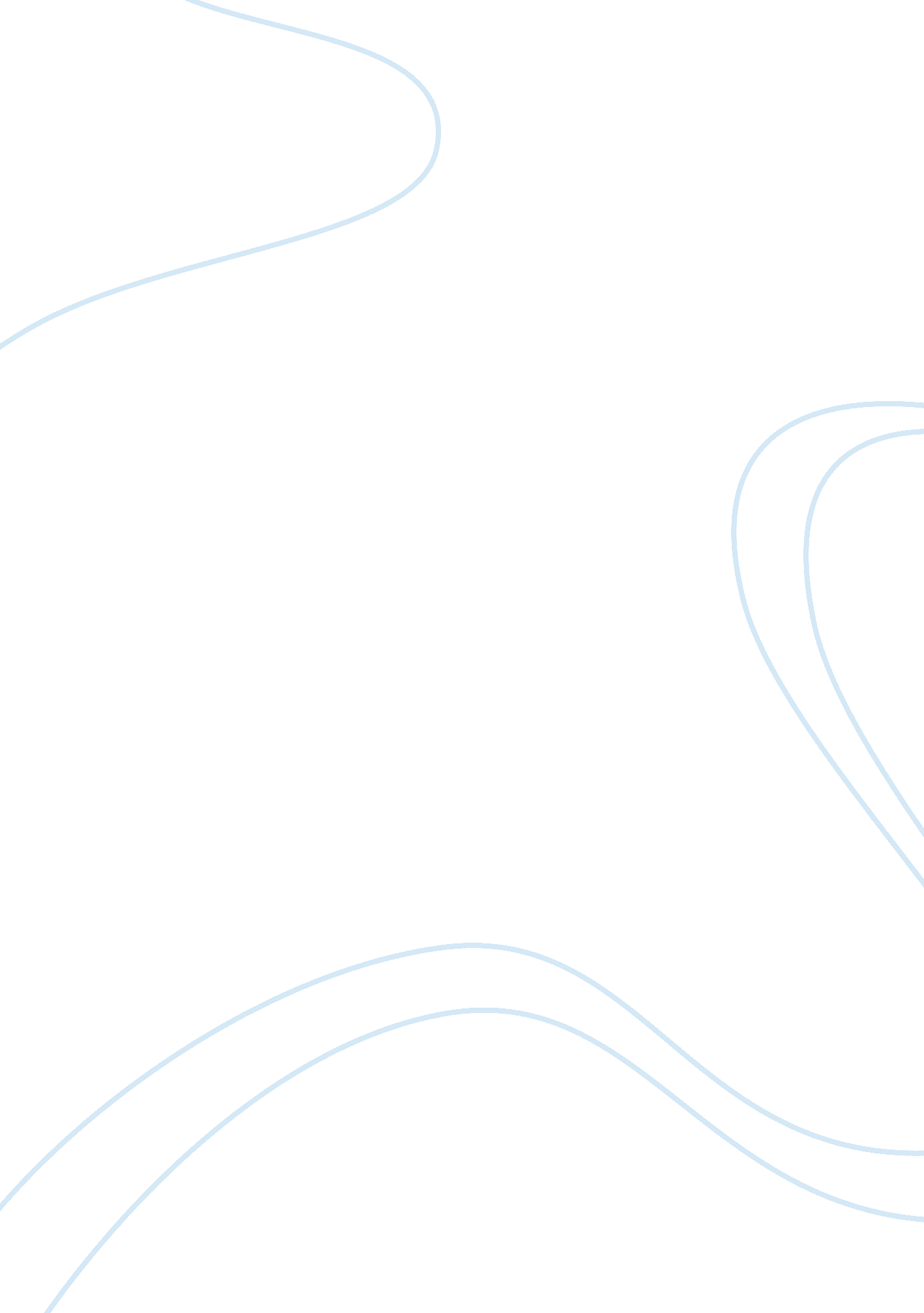 The coral-billed pionus: facts about the parrotEnvironment, Animals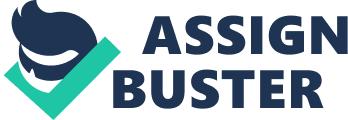 The Coral-Billed Pionus is a delicate, generally calm medium-sized parrot and has a capacity to figure out how to be amicable to anybody. It isn’t chewy or beaky, a trademark that is fairly one of a kind to its animal categories, so it can be taken care of even by little kids. The majority of its species have splendid red vents, yet unmistakably, the Coral-Billed parrot is immediately related to its brilliant red bill, the motivation behind why it is additionally called Red Billed Pionus. Its shading ranges from dullish darker to dim green contingent upon its subspecies. It additionally has some blue spots or streaked tinge on its head. It has splendid red under-tail coverts and also red boards on the underside of the tail plumes. It has a pale grayish eye ring. The Coral-Billed Pionus is an agreeable parrot which can be bold and in this way, can be dealt with by anybody. It more often than not shows a sure identity and an amazingly nice character. It can undoubtedly change in accordance with anybody and is by one means or another not reluctant to meeting outsiders. It urges proprietors to play and invest energy with it. Be that as it may, there is a notice for the individuals who are dealing with youthful ones. At the point when the youthful ones are acquainted with another person to its sight, it can begin wheezing, which looks like an asthma assault. On the off chance that it is simply wheezing to express its feelings, the best activity is to give it an opportunity to quiet down. It is best to have it checked by a veterinarian before you bring it home. In the wild, the Coral Billed Pionus searches high in tall trees. It has a tendency to make a figment starting from the earliest stage a specific tree is a bright one with red and green blooms, instead of that it is simply extremely a tree brimming with vivid parrots. It can be loud when flying in a run however is intermittently quiet and appear to grow dim of sight, which is its amazing method to mask or disguise. At the point when in bondage, the Coral-Billed Pionus needs a powder covered metal pen of least size. It isn’t especially a breed which likes to bite however it additionally needs some toys to get some diversion. When it is in the wild, it looks intensely for products of the soil vegetables which incorporate green sprouts. It does not regard give it exclusively dry greasy seeds. For pet proprietors who tend to overload their pets, be mindful in light of the fact that the Coral-Billed Pionus tends to put on weight in a faster way contrasted with other winged creature species. Screen your winged animal’s sustenance allow as indulging may cause meticulousness, particular admission of nourishment and inefficiency. A perfect eating routine for this breed is supply of half growing beans and seeds and in addition crisp foods grown from the ground. It is additionally best to give vitamin bound pellets or seed blend that are accessible in any neighborhood pet shop. It is critical to never offer avocado or chocolate. As far as preparing, customary washing and showering are critical to keep up great wellbeing and appropriate cleanliness of your pet as soil can be effortlessly found in their plumage or skin. Subsequent to showering, the flying creature might be tenderly dried with a clean crisp towel and a blow drier. In spite of the fact that brushing is discretionary, make sure to give delicate brushing feeds to abstain from falling quills. The Coral-Billed Pionus is a high height parrot that is regularly observed around 350 to 2, 000 meters over the ground in a few zones on the eastern and westerns inclines of Andes Mountains. It generally abides in sticky and wet high mountain rainforests. The female homes in tree pits and feed in the woods covering. It can likewise make due in some leeway insofar as there are some tall trees. In any case, it can’t survive if the land is totally deforested. 